Муниципальное бюджетное общеобразовательное учреждение “Елионская средняя общеобразовательная школа”Стародубского муниципального округа Брянской области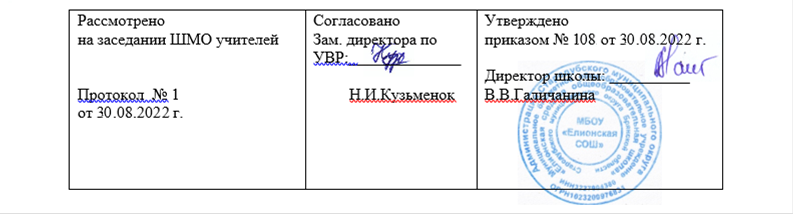 Рабочая программаначального общего образования по технологии 1  класс      Составила учитель начальных классовИдрисова Лилия Александровна2022 г.ПОЯСНИТЕЛЬНАЯ ЗАПИСКАПрограмма по учебному предмету «Технология» включает: пояснительную записку, содержание обучения, планируемые результаты освоения программы учебного предмета, тематическое планирование.Пояснительная записка отражает общие цели и задачи изучения предмета, характеристику психологических предпосылок к его изучению младшими школьниками; место в структуре учебного плана, а также подходы к отбору содержания, планируемым результатам и тематическому планированию.Содержание обучения раскрывается через модули. Приведён перечень универсальных учебных действий — познавательных, коммуникативных и регулятивных, формирование которых может быть достигнуто средствами учебного предмета «Технология» с учётом возрастных особенностей обучающихся начальных классов. В первом классе предлагается пропедевтический уровень формирования УУД, поскольку становление универсальности действий на этом этапе обучения только начинается. В познавательных универсальных учебных действиях выделен специальный раздел «Работа с информацией». С учётом того, что выполнение правил совместной деятельности строится на интеграции регулятивных УУД (определённые волевые усилия, саморегуляция, самоконтроль, проявление терпения и доброжелательности при налаживании отношений) и коммуникативных УУД (способность вербальными средствами устанавливать взаимоотношения), их перечень дан в специальном разделе — «Совместная деятельность».Планируемые результаты включают личностные, метапредметные результаты за период обучения, а также предметные достижения младшего школьника за каждый год обучения в начальной школе.ОБЩАЯ ХАРАКТЕРИСТИКА УЧЕБНОГО ПРЕДМЕТА «ТЕХНОЛОГИЯ»Предлагаемая программа отражает вариант конкретизации требований Федерального государственного образовательного стандарта начального общего образования по предметной области (предмету) «Технология» и обеспечивает обозначенную в нём содержательную составляющую по данному учебному предмету.В соответствии с требованиями времени и инновационными установками отечественного образования, обозначенными во ФГОС НОО, данная программа обеспечивает реализацию обновлённой концептуальной идеи учебного предмета «Технология». Её особенность состоит в формировании у обучающихся социально ценных качеств, креативности и общей культуры личности. Новые социально-экономические условия требуют включения каждого учебного предмета в данный процесс, а уроки технологии обладают большими специфическими резервами для решения данной задачи, особенно на уровне начального образования. В частности, курс технологии обладает возможностями в укреплении фундамента для развития умственной деятельности обучающихся начальных классов.В курсе технологии осуществляется реализация широкого спектра межпредметных связей.Математика — моделирование, выполнение расчётов, вычислений, построение форм с учетом основ геометрии, работа с геометрическими фигурами, телами, именованными числами.Изобразительное искусство — использование средств художественной выразительности, законов и правил декоративно-прикладного искусства и дизайна.Окружающий мир — природные формы и конструкции как универсальный источник инженерно- художественных идей для мастера; природа как источник сырья, этнокультурные традиции.Родной язык — использование важнейших видов речевой деятельности и основных типов учебных текстов в процессе анализа заданий и обсуждения результатов практической деятельности.Литературное чтение — работа с текстами для создания образа, реализуемого в изделии.Важнейшая особенность уроков технологии в начальной школе — предметно-практическая деятельность как необходимая составляющая целостного процесса интеллектуального, а также духовного и нравственного развития обучающихся младшего школьного возраста.Продуктивная предметная деятельность на уроках технологии является основой формирования познавательных способностей школьников, стремления активно знакомиться с историей материальной культуры и семейных традиций своего и других народов и уважительного отношения к ним.Занятия продуктивной деятельностью закладывают основу для формирования у обучающихся социально-значимых практических умений и опыта преобразовательной творческой деятельности как предпосылки для успешной социализации личности младшего школьника.На уроках технологии ученики овладевают основами проектной деятельности, которая направлена на развитие творческих черт личности, коммуникабельности, чувства ответственности, умения искать и использовать информацию.ЦЕЛИ ИЗУЧЕНИЯ УЧЕБНОГО ПРЕДМЕТА «ТЕХНОЛОГИЯ»Основной целью предмета является успешная социализация обучающихся, формирование у них функциональной грамотности на базе освоения культурологических и конструкторско- технологических знаний (о рукотворном мире и общих правилах его создания в рамках исторически меняющихся технологий) и соответствующих им практических умений, представленных в содержании учебного предмета.Для реализации основной цели и концептуальной идеи данного предмета необходимо решение системы приоритетных задач: образовательных, развивающих и воспитательных.Образовательные задачи курса:формирование общих представлений о культуре и организации трудовой деятельности как важной части общей культуры человека;становление элементарных базовых знаний и представлений о предметном (рукотворном) мире как результате деятельности человека, его взаимодействии с миром природы, правилах и технологиях создания, исторически развивающихся и современных производствах и профессиях;формирование основ чертёжно-графической грамотности, умения работать с простейшей технологической документацией (рисунок, чертёж, эскиз, схема);формирование элементарных знаний и представлений о различных материалах, технологиях их обработки и соответствующих умений.Развивающие задачи:развитие сенсомоторных процессов, психомоторной координации, глазомера через формирование практических умений;расширение культурного кругозора, развитие способности творческого использования полученных знаний и умений в практической деятельности;развитие познавательных психических процессов и приёмов умственной деятельности посредством включения мыслительных операций в ходе выполнения практических заданий;развитие гибкости и вариативности мышления, способностей к изобретательской деятельности.Воспитательные задачи:воспитание уважительного отношения к людям труда, к культурным традициям, понимания ценности предшествующих культур, отражённых в материальном мире;развитие социально ценных личностных качеств: организованности, аккуратности, добросовестного и ответственного отношения к работе, взаимопомощи, волевой саморегуляции, активности и инициативности;воспитание интереса и творческого отношения к продуктивной созидательной деятельности,мотивации успеха и достижений, стремления к творческой самореализации;становление экологического сознания, внимательного и вдумчивого отношения к окружающей природе, осознание взаимосвязи рукотворного мира с миром природы;воспитание положительного отношения к коллективному труду, применение правил культуры общения, проявление уважения к взглядам и мнению других людей.МЕСТО УЧЕБНОГО ПРЕДМЕТА «ТЕХНОЛОГИЯ» В УЧЕБНОМ ПЛАНЕСогласно требованиям ФГОС общее число часов на изучение курса «Технология» в 1 классе — 33 часа (по 1 часу в неделю)СОДЕРЖАНИЕ УЧЕБНОГО ПРЕДМЕТАТехнологии, профессии и производстваПрирода как источник сырьевых ресурсов и творчества мастеров.Красота и разнообразие природных форм, их передача в изделиях из различных материалов. Наблюдения природы и фантазия мастера — условия создания изделия. Бережное отношение к природе. Общее понятие об изучаемых материалах, их происхождении, разнообразии. Подготовка к работе. Рабочее место, его организация в зависимости от вида работы. Рациональное размещение на рабочем месте материалов и инструментов; поддержание порядка во время работы; уборка по окончании работы. Рациональное и безопасное использование и хранение инструментов.Профессии родных и знакомых. Профессии, связанные с изучаемыми материалами и производствами. Профессии сферы обслуживания.Традиции и праздники народов России, ремёсла, обычаи.Технологии ручной обработки материаловБережное, экономное и рациональное использование обрабатываемых материалов. Использование конструктивных особенностей материалов при изготовлении изделий.Основные технологические операции ручной обработки материалов: разметка деталей, выделение деталей, формообразование деталей, сборка изделия, отделка изделия или его деталей. Общее представление.Способы разметки деталей: на глаз и от руки, по шаблону, по линейке (как направляющему инструменту без откладывания размеров) с опорой на рисунки, графическую инструкцию, простейшую схему. Чтение условных графических изображений (называние операций, способов и приёмов работы, последовательности изготовления изделий). Правила экономной и аккуратной разметки. Рациональная разметка и вырезание нескольких одинаковых деталей из бумаги. Способы соединения деталей в изделии: с помощью пластилина, клея, скручивание, сшивание и др. Приёмы и правила аккуратной работы с клеем. Отделка изделия или его деталей (окрашивание, вышивка, аппликация и др.).Подбор соответствующих инструментов и способов обработки материалов в зависимости от их свойств и видов изделий. Инструменты и приспособления (ножницы, линейка, игла, гладилка, стека, шаблон и др.), их правильное, рациональное и безопасное использование.Пластические массы, их виды (пластилин, пластика и др.). Приёмы изготовления изделий доступной по сложности формы из них: разметка на глаз, отделение части (стекой, отрыванием), придание формы.Наиболее распространённые виды бумаги. Их общие свойства. Простейшие способы обработки бумаги различных видов: сгибание и складывание, сминание, обрывание, склеивание и др. Резание бумаги ножницами. Правила безопасной работы, передачи и хранения ножниц. Картон.Виды природных материалов (плоские — листья и объёмные — орехи, шишки, семена, ветки). Приёмы работы с природными материалами: подбор материалов в соответствии с замыслом, составление композиции, соединение деталей (приклеивание, склеивание с помощью прокладки, соединение с помощью пластилина).Общее представление о тканях (текстиле), их строении и свойствах. Швейные инструменты и приспособления (иглы, булавки и др.). Отмеривание и заправка нитки в иголку, строчка прямого стежка.Использование дополнительных отделочных материалов.Конструирование и моделированиеПростые и объёмные конструкции из разных материалов (пластические массы, бумага, текстиль идр.) и способы их создания. Общее представление о конструкции изделия; детали и части изделия, их взаимное расположение в общей конструкции. Способы соединения деталей в изделиях из разных материалов. Образец, анализ конструкции образцов изделий, изготовление изделий по образцу, рисунку. Конструирование по модели (на плоскости). Взаимосвязь выполняемого действияи результата. Элементарное прогнозирование порядка действий в зависимости от желаемого/необходимого результата; выбор способа работы в зависимости от требуемого результата/замысла.Информационно-коммуникативные технологииДемонстрация учителем готовых материалов на информационных носителях. Информация. Виды информации.Универсальные учебные действия (пропедевтический уровень)Познавательные УУД:ориентироваться в терминах, используемых в технологии (в пределах изученного); воспринимать и использовать предложенную инструкцию (устную, графическую); анализировать устройство простых изделий по образцу, рисунку, выделять основные ивторостепенные составляющие конструкции;сравнивать отдельные изделия (конструкции), находить сходство и различия в их устройстве.Работа с информацией:воспринимать информацию (представленную в объяснении учителя или в учебнике), использовать её в работе;понимать и анализировать простейшую знаково-символическую информацию (схема, рисунок) и строить работу в соответствии с ней.Коммуникативные УУД:участвовать в коллективном обсуждении: высказывать собственное мнение, отвечать на вопросы, выполнять правила этики общения: уважительное отношение к одноклассникам, внимание к мнению другого;строить несложные высказывания, сообщения в устной форме (по содержанию изученных тем). Регулятивные УУД:принимать и удерживать в процессе деятельности предложенную учебную задачу;действовать по плану, предложенному учителем, работать с опорой на графическую инструкцию учебника, принимать участие в коллективном построении простого плана действий;понимать и принимать критерии оценки качества работы, руководствоваться ими в процессе анализа и оценки выполненных работ;организовывать свою деятельность: производить подготовку к уроку рабочего места, поддерживать на нём порядок в течение урока, производить необходимую уборку по окончании работы;выполнять несложные действия контроля и оценки по предложенным критериям.Совместная деятельность:проявлять положительное отношение к включению в совместную работу, к простым видам сотрудничества;принимать участие в парных, групповых, коллективных видах работы, в процессе изготовления изделий осуществлять элементарное сотрудничество.ПЛАНИРУЕМЫЕ РЕЗУЛЬТАТЫ ОСВОЕНИЯ УЧЕБНОГО ПРЕДМЕТА «ТЕХНОЛОГИЯ» НА УРОВНЕ НАЧАЛЬНОГО ОБЩЕГО ОБРАЗОВАНИЯЛИЧНОСТНЫЕ РЕЗУЛЬТАТЫ ОБУЧАЮЩЕГОСЯВ результате изучения предмета «Технология» у обучающегося будут сформированы следующие личностные новообразования:первоначальные представления о созидательном и нравственном значении труда в жизни человека и общества; уважительное отношение к труду и творчеству мастеров;осознание роли человека и используемых им технологий в сохранении гармонического сосуществования рукотворного мира с миром природы; ответственное отношение к сохранению окружающей среды;понимание культурно-исторической ценности традиций, отражённых в предметном мире; чувство сопричастности к культуре своего народа, уважительное отношение к культурным традициям других народов;проявление способности к эстетической оценке окружающей предметной среды; эстетические чувства — эмоционально-положительное восприятие и понимание красоты форм и образов природных объектов, образцов мировой и отечественной художественной культуры;проявление положительного отношения и интереса к различным видам творческой преобразующей деятельности, стремление к творческой самореализации; мотивация к творческому труду, работе на результат; способность к различным видам практической преобразующей деятельности;проявление устойчивых волевых качества и способность к саморегуляции: организованность, аккуратность, трудолюбие, ответственность, умение справляться с доступными проблемами;готовность вступать в сотрудничество с другими людьми с учётом этики общения; проявление толерантности и доброжелательности.МЕТАПРЕДМЕТНЫЕ РЕЗУЛЬТАТЫ ОБУЧАЮЩЕГОСЯК концу обучения у обучающегося формируются следующие универсальные учебные действия.Познавательные УУД:ориентироваться в терминах и понятиях, используемых в технологии (в пределах изученного), использовать изученную терминологию в своих устных и письменных высказываниях;осуществлять анализ объектов и изделий с выделением существенных и несущественных признаков;сравнивать группы объектов/изделий, выделять в них общее и различия;делать обобщения (технико-технологического и декоративно-художественного характера) по изучаемой тематике;использовать схемы, модели и простейшие чертежи в собственной практической творческой деятельности;комбинировать и использовать освоенные технологии при изготовлении изделий в соответствии с технической, технологической или декоративно-художественной задачей;понимать необходимость поиска новых технологий на основе изучения объектов и законов природы, доступного исторического и современного опыта технологической деятельности.Работа с информацией:осуществлять поиск необходимой для выполнения работы информации в учебнике и других доступных источниках, анализировать её и отбирать в соответствии с решаемой задачей;анализировать и использовать знаково-символические средства представления информации для решения задач в умственной и материализованной форме; выполнять действия моделирования,работать с моделями;использовать средства информационно-коммуникационных технологий для решения учебных и практических задач (в том числе Интернет с контролируемым выходом), оценивать объективность информации и возможности её использования для решения конкретных учебных задач;следовать при выполнении работы инструкциям учителя или представленным в других информационных источниках.Коммуникативные УУД:вступать в диалог, задавать собеседнику вопросы, использовать реплики-уточнения и дополнения; формулировать собственное мнение и идеи, аргументированно их излагать; выслушивать разные мнения, учитывать их в диалоге;создавать тексты-описания на основе наблюдений (рассматривания) изделий декоративно- прикладного искусства народов России;строить рассуждения о связях природного и предметного мира, простые суждения (небольшие тексты) об объекте, его строении, свойствах и способах создания;объяснять последовательность совершаемых действий при создании изделия.Регулятивные УУД:рационально организовывать свою работу (подготовка рабочего места, поддержание и наведение порядка, уборка после работы);выполнять правила безопасности труда при выполнении работы; планировать работу, соотносить свои действия с поставленной целью;устанавливать причинно-следственные связи между выполняемыми действиями и их результатами, прогнозировать действия для получения необходимых результатов;выполнять действия контроля и оценки; вносить необходимые коррективы в действие после его завершения на основе его оценки и учёта характера сделанных ошибок;проявлять волевую саморегуляцию при выполнении работы.Совместная деятельность:организовывать под руководством учителя и самостоятельно совместную работу в группе: обсуждать задачу, распределять роли, выполнять функции руководителя/лидера и подчинённого; осуществлять продуктивное сотрудничество;проявлять интерес к работе товарищей; в доброжелательной форме комментировать и оценивать их достижения, высказывать свои предложения и пожелания; оказывать при необходимости помощь;понимать особенности проектной деятельности, выдвигать несложные идеи решений предлагаемых проектных заданий, мысленно создавать конструктивный замысел, осуществлять выбор средств и способов для его практического воплощения; предъявлять аргументы для защиты продукта проектной деятельности.ПРЕДМЕТНЫЕ РЕЗУЛЬТАТЫ ОСВОЕНИЯ КУРСА «ТЕХНОЛОГИЯ»К концу обучения в первом классе обучающийся научится:правильно организовывать свой труд: своевременно подготавливать и убирать рабочее место, поддерживать порядок на нём в процессе труда;применять правила безопасной работы ножницами, иглой и аккуратной работы с клеем; действовать по предложенному образцу в соответствии с правилами рациональной разметки(разметка на изнаночной стороне материала; экономия материала при разметке);определять названия и назначение основных инструментов и приспособлений для ручного труда (линейка, карандаш, ножницы, игла, шаблон, стека и др.), использовать их в практической работе;определять наименования отдельных материалов (бумага, картон, фольга, пластилин, природные,текстильные материалы и пр.) и способы их обработки (сгибание, отрывание, сминание, резание, лепка и пр.); выполнять доступные технологические приёмы ручной обработки материалов при изготовлении изделий;ориентироваться в наименованиях основных технологических операций: разметка деталей, выделение деталей, сборка изделия;выполнять разметку деталей сгибанием, по шаблону, на глаз, от руки; выделение деталей способами обрывания, вырезания и др.; сборку изделий с помощью клея, ниток и др.;оформлять изделия строчкой прямого стежка;понимать смысл понятий «изделие», «деталь изделия», «образец», «заготовка», «материал»,«инструмент», «приспособление», «конструирование», «аппликация»; выполнять задания с опорой на готовый план;обслуживать себя во время работы: соблюдать порядок на рабочем месте, ухаживать за инструментами и правильно хранить их; соблюдать правила гигиены труда;рассматривать и анализировать простые по конструкции образцы (по вопросам учителя); анализировать простейшую конструкцию изделия: выделять основные и дополнительные детали, называть их форму, определять взаимное расположение, виды соединения; способы изготовления;распознавать изученные виды материалов (природные, пластические, бумага, тонкий картон, текстильные, клей и др.), их свойства (цвет, фактура, форма, гибкость и др.);называть ручные инструменты (ножницы, игла, линейка) и приспособления (шаблон, стека, булавки и др.), безопасно хранить и работать ими;различать материалы и инструменты по их назначению;называть и выполнять последовательность изготовления несложных изделий: разметка, резание, сборка, отделка;качественно выполнять операции и приёмы по изготовлению несложных изделий: экономно выполнять разметку деталей на глаз, от руки, по шаблону, по линейке (как направляющему инструменту без откладывания размеров); точно резать ножницами по линиям разметки; придавать форму деталям и изделию сгибанием, складыванием, вытягиванием, отрыванием, сминанием, лепкой и пр.; собирать изделия с помощью клея, пластических масс и др.; эстетично и аккуратно выполнять отделку раскрашиванием, аппликацией, строчкой прямого стежка;использовать для сушки плоских изделий пресс;с помощью учителя выполнять практическую работу и самоконтроль с опорой на инструкционную карту, образец, шаблон;различать разборные и неразборные конструкции несложных изделий;понимать простейшие виды технической документации (рисунок, схема), конструировать и моделировать изделия из различных материалов по образцу, рисунку;осуществлять элементарное сотрудничество, участвовать в коллективных работах под руководством учителя;выполнять несложные коллективные работы проектного характера.ТЕМАТИЧЕСКОЕ ПЛАНИРОВАНИЕПОУРОЧНОЕ ПЛАНИРОВАНИЕУЧЕБНО-МЕТОДИЧЕСКОЕ ОБЕСПЕЧЕНИЕ ОБРАЗОВАТЕЛЬНОГО ПРОЦЕССАОБЯЗАТЕЛЬНЫЕ УЧЕБНЫЕ МАТЕРИАЛЫ ДЛЯ УЧЕНИКАТехнология, 1 класс/Лутцева Е.А., Зуева Т.П., Акционерное общество «Издательство «Просвещение»;Лутцева Е. А., Зуева Т. П. Технология. Рабочая тетрадь. 1 классМЕТОДИЧЕСКИЕ МАТЕРИАЛЫ ДЛЯ УЧИТЕЛЯЛутцева Е. А., Зуева Т. П. Технология. Методическое пособие с поурочными разработками. 1 классЦИФРОВЫЕ ОБРАЗОВАТЕЛЬНЫЕ РЕСУРСЫ И РЕСУРСЫ СЕТИ ИНТЕРНЕТУрок «Рукотворный и природный мир города и села» (РЭШ) https://resh.edu.ru/subject/lesson/5363/start/167842/ Урок «Что такое технология» (МЭШ) https://uchebnik.mos.ru/material_view/lesson_templates/1820598?  menuReferrer=catalogueУрок «Материалы и инструменты.Организация рабочего места» (МЭШ) https://uchebnik.mos.ru/material_view/lesson_templates/1780280?  menuReferrer=catalogueУрок «Трудовая деятельность и ее значение в жизни человека» (МЭШ) https://uchebnik.mos.ru/material_view/lesson_templates/4808?menuReferrer=catalogue  Видео «Русская игрушка. Традиция, ремесло, образ. Какиграли в старину» (МЭШ) https://uchebnik.mos.ru/material_view/atomic_objects/8478268?menuReferrer=catalogue  Урок «День учителя. Букет роз из кленовых листьев» (МЭШ) https://uchebnik.mos.ru/material_view/lesson_templates/2366231?menuReferrer=catalogue  Урок «Народные промыслы. Матрёшка (аппликация)» (МЭШ) https://uchebnik.mos.ru/material_view/lesson_templates/2286695?menuReferrer=catalogue  Урок «Природа и творчество. Природные материалы. Листья и фантазии» (РЭШ) https://resh.edu.ru/subject/lesson/5365/start/167915/ Урок «Фантазия из семян, веточек, шишек, желудей, каштанов» (РЭШ) https://resh.edu.ru/subject/lesson/4224/start/190437/ Урок«Композиции и орнаменты из природных материалов» (РЭШ) https://resh.edu.ru/subject/lesson/5094/start/190458/ Видео «С какого дерева листочек?» (МЭШ) https://uchebnik.mos.ru/material_view/atomic_objects/9953309?menuReferrer=catalogue Видео «Заготовка листьев» (МЭШ) https://uchebnik.mos.ru/material_view/atomic_objects/9858213?   menuReferrer=catalogueУрок «Свойства и заготовка природных материалов» (МЭШ) https://uchebnik.mos.ru/material_view/lesson_templates/2381226?menuReferrer=catalogue   Урок «Аппликация из осенних листьев» (МЭШ) https://uchebnik.mos.ru/material_view/lesson_templates/2381229?menuReferrer=catalogue  Урок «Аппликация из засушенных листьев "Бабочка"» (МЭШ) https://uchebnik.mos.ru/material_view/lesson_templates/2353502?menuReferrer=catalogue Урок «Ножницы. Что ты о них знаешь?» (РЭШ) https://resh.edu.ru/subject/lesson/5965/start/170616/  Урок «Секреты бумаги и картона. Оригами» (РЭШ) https://resh.edu.ru/subject/lesson/4230/start/170488/  Урок «Мастерская Деда Мороза и Снегурочки. Проектное задание «Скоро Новый год!» (РЭШ) https://resh.edu.ru/subject/lesson/5096/start/190479/ Урок «Шаблон. Для чего он нужен?» (РЭШ) https://resh.edu.ru/subject/lesson/5969/start/170658/  Видеоурок по изготовлению самолета «Летучая мышь» (МЭШ)https://uchebnik.mos.ru/material_view/atomic_objects/7566683?menuReferrer=catalogue  Урок «Что может пластилин? Проектное задание «Аквариум» (РЭШ) https://resh.edu.ru/subject/lesson/5095/start/168042/ Видео «Пластилинография» (МЭШ) https://uchebnik.mos.ru/material_view/atomic_objects/10634269?  menuReferrer=catalogue Видео «Пластилиновые ромашки» (МЭШ) https://uchebnik.mos.ru/material_view/atomic_objects/10537537?menuReferrer=catalogue Видео «Свойства пластилина» (МЭШ) https://uchebnik.mos.ru/material_view/atomic_objects/9514534?  menuReferrer=catalogue Урок «Исследование свойств пластилина. Фрукты» (МЭШ) https://uchebnik.mos.ru/material_view/lesson_templates/2309939?menuReferrer=catalogue Урок «Мир тканей. Для чего нужны ткани?» (РЭШ) https://resh.edu.ru/subject/lesson/4228/start/170848/  Урок «Что умеет игла? Вышивка» (РЭШ) https://resh.edu.ru/subject/lesson/5366/start/190500/ Урок «Заплатка (работа с тканью)» (МЭШ) https://uchebnik.mos.ru/material_view/lesson_templates/1328970?menuReferrer=catalogue   Видео «Летнее утро» (техника пластилинографии) (МЭШ) https://uchebnik.mos.ru/material_view/atomic_objects/10535397?menuReferrer=catalogue  Видео «Композиция из природного материала» (МЭШ) https://uchebnik.mos.ru/material_view/atomic_objects/9948813?menuReferrer=catalogue  Урок «Техника безопасности и правила поведения вкомпьютерном классе» (МЭШ) https://uchebnik.mos.ru/material_view/lesson_templates/580319?menuReferrer=catalogue  Урок «Этапы развития информационных технологий» (МЭШ) https://uchebnik.mos.ru/material_view/lesson_templates/1885875?menuReferrer=catalogue  Урок «Проверка знаний и умений, полученных в 1 классе» (РЭШ) https://resh.edu.ru/subject/lesson/4231/start/170953/ МАТЕРИАЛЬНО-ТЕХНИЧЕСКОЕ ОБЕСПЕЧЕНИЕ ОБРАЗОВАТЕЛЬНОГО ПРОЦЕССАУЧЕБНОЕ ОБОРУДОВАНИЕкомпьютер, проектор, колонки, классная магнитная доска.ОБОРУДОВАНИЕ ДЛЯ ПРОВЕДЕНИЯ ПРАКТИЧЕСКИХ РАБОТколлекция тканей, коллекция видов бумаги и картона, набор инструментов, конструктор№п/пНаименование разделов и тем программыКол-во часовКонтр. работыПракт. работыДата 
изученияВиды деятельностиВиды, формы контроляЭлектронные (цифровые) образовательные ресурсыМодуль 1. ТЕХНОЛОГИИ, ПРОФЕССИИ И ПРОИЗВОДСТВАМодуль 1. ТЕХНОЛОГИИ, ПРОФЕССИИ И ПРОИЗВОДСТВАМодуль 1. ТЕХНОЛОГИИ, ПРОФЕССИИ И ПРОИЗВОДСТВАМодуль 1. ТЕХНОЛОГИИ, ПРОФЕССИИ И ПРОИЗВОДСТВАМодуль 1. ТЕХНОЛОГИИ, ПРОФЕССИИ И ПРОИЗВОДСТВАМодуль 1. ТЕХНОЛОГИИ, ПРОФЕССИИ И ПРОИЗВОДСТВАМодуль 1. ТЕХНОЛОГИИ, ПРОФЕССИИ И ПРОИЗВОДСТВАМодуль 1. ТЕХНОЛОГИИ, ПРОФЕССИИ И ПРОИЗВОДСТВАМодуль 1. ТЕХНОЛОГИИ, ПРОФЕССИИ И ПРОИЗВОДСТВА1.1.Природа как источник сырьевых ресурсов и творчества мастеров101рассматривать возможности использования, применения изучаемых материалов при изготовлении изделий, предметов быта и др. людьми разных профессий;Практическая работа;Урок «Рукотворный и природный мир города и села» (РЭШ) https://resh.edu.ru/subject/lesson/5363/start/167842/  Урок «Что такое технология» (МЭШ) https://uchebnik.mos.ru/material_view/lesson_templates/1820598  1.2.Общее понятие об изучаемых материалах, их происхождении, разнообразии202формировать общее понятие об изучаемых материалах, их происхождение, разнообразие и основные свойства, понимать отличие материалов от инструментов и приспособлений;Практическая работа;Урок «Материалы и инструменты. Организация рабочего места» (МЭШ)https://uchebnik.mos.ru/material_view/lesson_templates/1780280  menuReferrer=catalogue1.3.Подготовка к работе. Рабочее место, его организация в зависимости от вида работы101подготавливать рабочее место в зависимости от вида работы. Рационально размещать на рабочем месте материалы и инструменты; поддерживать порядок во время работы; убирать рабочее место по окончании работы под руководством учителя;изучать важность подготовки, организации, уборки рабочего места, поддержания порядка людьми разных профессий;Практическая работа;Урок «Материалы и инструменты. Организация рабочего места» (МЭШ)https://uchebnik.mos.ru/material_view/lesson_templates/1780280  menuReferrer=catalogue1.4.Профессии родных и знакомых. Профессии, связанные с изучаемыми материалами и производствами. Профессии сферы обслуживания101знакомиться с профессиями, связанными с изучаемыми материалами и производствами;Практическая работа;Урок «Трудовая деятельность и ее значение в жизни человека» (МЭШ) https://uchebnik.mos.ru/material_view/lesson_templates/4808  menuReferrer=catalogue1.5.Традиции и праздники народов России, ремёсла, обычаи110приводить примеры традиций и праздников народов России, ремёсел, обычаев и производств, связанных с изучаемыми материалами и производствами;Контрольная работа;Видео «Русская игрушка. Традиция, ремесло, образ. Какиграли в старину» (МЭШ) https://uchebnik.mos.ru/material_view/atomic_objects/8478268 menuReferrer=catalogueУрок «День учителя. Букет роз из кленовых листьев» (МЭШ) https://uchebnik.mos.ru/material_view/lesson_templates/2366231  menuReferrer=catalogueУрок «Народные промыслы. Матрёшка (аппликация)» (МЭШ) https://uchebnik.mos.ru/material_view/lesson_templates/2286695  menuReferrer=catalogueИтого по модулю6Модуль 2. ТЕХНОЛОГИИ РУЧНОЙ ОБРАБОТКИ МАТЕРИАЛОВМодуль 2. ТЕХНОЛОГИИ РУЧНОЙ ОБРАБОТКИ МАТЕРИАЛОВМодуль 2. ТЕХНОЛОГИИ РУЧНОЙ ОБРАБОТКИ МАТЕРИАЛОВМодуль 2. ТЕХНОЛОГИИ РУЧНОЙ ОБРАБОТКИ МАТЕРИАЛОВМодуль 2. ТЕХНОЛОГИИ РУЧНОЙ ОБРАБОТКИ МАТЕРИАЛОВМодуль 2. ТЕХНОЛОГИИ РУЧНОЙ ОБРАБОТКИ МАТЕРИАЛОВМодуль 2. ТЕХНОЛОГИИ РУЧНОЙ ОБРАБОТКИ МАТЕРИАЛОВМодуль 2. ТЕХНОЛОГИИ РУЧНОЙ ОБРАБОТКИ МАТЕРИАЛОВМодуль 2. ТЕХНОЛОГИИ РУЧНОЙ ОБРАБОТКИ МАТЕРИАЛОВ2.1.Бережное, экономное и рациональное использование обрабатываемых материалов. Использование конструктивных особенностей материалов при изготовлении изделий0.501под руководством учителя организовывать свою деятельность: подготавливать рабочее место для работы с бумагой и картоном, правильно и рационально размещать инструменты и материалы в соответствии с индивидуальными особенностями обучающихся, в процессе выполнения изделия контролировать и при необходимости восстанавливать порядок на рабочем месте; убирать рабочее место;Практическая работа;Видео «Заготовка листьев» (МЭШ) https://uchebnik.mos.ru/material_view/atomic_objects/9858213  menuReferrer=catalogueУрок «Свойства и заготовка природных материалов» (МЭШ) https://uchebnik.mos.ru/material_view/lesson_templates/2381226 menuReferrer=catalogue2.2.Основные технологические операции ручной обработки материалов: разметка деталей, выделение деталей, формообразование деталей, сборка изделия, отделка изделия или его деталей101соблюдать технику безопасной работы инструментами и приспособлениями;Практическая работа;2.3.Способы разметки деталей: на глаз и от руки, по шаблону, по линейке (как направляющему инструменту без откладывания размеров) с опорой на рисунки, графическую инструкцию, простейшую схему101под руководством учителя наблюдать, сравнивать, сопоставлять свойства бумаги (состав, цвет, прочность); определять виды бумаги по цвету, толщине, прочности.Осваивать отдельные приёмы работы с бумагой (сгибание и складывание, сминание, обрывание, склеивание, резание бумаги ножницами и др.), правила безопасной работы, правила разметки деталей (экономия материала, аккуратность);Практическая работа;Урок «Шаблон. Для чего он нужен?» (РЭШ) https://resh.edu.ru/subject/lesson/5969/start/170658/ 2.4.Чтение условных графических изображений (называние операций, способов и приёмов работы, последовательности изготовления изделий)101читать простые графические схемы изготовления изделия и выполнять изделие по заданной схеме под руководством учителя;Практическая работа;Видеоурок по изготовлению самолета «Летучая мышь» (МЭШ)https://uchebnik.mos.ru/material_view/atomic_objects/7566683  menuReferrer=catalogue2.5.Правила экономной и аккуратной разметки. Рациональная разметка и вырезание нескольких одинаковых деталей из бумаги100.5под руководством учителя наблюдать, сравнивать, сопоставлять свойства бумаги (состав, цвет, прочность); определять виды бумаги по цвету, толщине, прочности.Осваивать отдельные приёмы работы с бумагой (сгибание и складывание, сминание, обрывание, склеивание, резание бумаги ножницами и др.), правила безопасной работы, правила разметки деталей (экономия материала, аккуратность);Практическая работа;2.6.Способы соединения деталей в изделии: с помощью пластилина, клея, скручивание, сшивание и др. Приёмы и правила аккуратной работы с клеем1.500.5применять правила безопасной и аккуратной работы ножницами, клеем;Практическая работа;Урок «Аппликация из осенних листьев» (МЭШ) https://uchebnik.mos.ru/material_view/lesson_templates/2381229  menuReferrer=catalogueУрок «Аппликация из засушенных листьев "Бабочка"» (МЭШ)https://uchebnik.mos.ru/material_view/lesson_templates/2353502?  menuReferrer=catalogue2.7.Отделка изделия или его деталей (окрашивание, вышивка, аппликация и др.)0.500.5рассматривать и анализировать простые по конструкции образцы; анализировать простейшую конструкцию изделия: выделять детали, их форму, определять взаимное расположение, виды соединения;Практическая работа;2.8.Подбор соответствующих инструментов и способов обработки материалов в зависимости от их свойств и видов изделий100.5определять названия и назначение основных инструментов и приспособлений для ручного труда (линейка, карандаш, ножницы, шаблон и др.), использовать их в практической работе;Практическая работа;Урок «Ножницы. Что ты о них знаешь?» (РЭШ) https://resh.edu.ru/subject/lesson/5965/start/170616/ 2.9.Наиболее распространённые виды бумаги. Их общие свойства. Простейшие способы обработки бумаги различных видов: сгибание и складывание, сминание, обрывание, склеивание и др.100.5под руководством учителя наблюдать, сравнивать, сопоставлять свойства бумаги (состав, цвет, прочность); определять виды бумаги по цвету, толщине, прочности.Осваивать отдельные приёмы работы с бумагой (сгибание и складывание, сминание, обрывание, склеивание, резание бумаги ножницами и др.), правила безопасной работы, правила разметки деталей (экономия материала, аккуратность);Практическая работа;Урок «Секреты бумаги и картона. Оригами» (РЭШ) https://resh.edu.ru/subject/lesson/4230/start/170488/ Урок «Мастерская Деда Мороза и Снегурочки. Проектное задание «Скоро Новый год!» (РЭШ) https://resh.edu.ru/subject/lesson/5096/start/190479/ 2.10Резание бумаги ножницами. Правила безопасной работы, передачи и хранения ножниц. Картон100.5применять правила безопасной и аккуратной работы ножницами, клеем;Практическая работа;Урок «Секреты бумаги и картона. Оригами» (РЭШ) https://resh.edu.ru/subject/lesson/4230/start/170488/ Урок «Ножницы. Что ты о них знаешь?» (РЭШ) https://resh.edu.ru/subject/lesson/5965/start/170616/ 2.11.Пластические массы, их виды (пластилин, пластика и др.).101Использовать при лепке приёмы работы с пластичными материалами (сплющивание, скручивание, разрезание, прищипываниеи др.);Практическая работа;Урок «Что может пластилин? Проектное задание «Аквариум» (РЭШ) https://resh.edu.ru/subject/lesson/5095/start/168042/  Видео «Пластилинография» (МЭШ) https://uchebnik.mos.ru/material_view/atomic_objects/10634269?  menuReferrer=catalogueВидео «Свойства пластилина» (МЭШ) https://uchebnik.mos.ru/material_view/atomic_objects/9514534?  menuReferrer=catalogue2.12.Приёмы изготовления изделий доступной по сложности формы из них: разметка на глаз, отделение части (стекой, отрыванием), придание формы101Осваивать умение работать в группе — изготавливать детали композиции и объединять их в единую композицию;Практическая работа;Видео «Пластилиновые ромашки» (МЭШ) https://uchebnik.mos.ru/material_view/atomic_objects/10537537?  menuReferrer=catalogueУрок «Исследование свойств пластилина. Фрукты» (МЭШ) https://uchebnik.mos.ru/material_view/lesson_templates/2309939?  menuReferrer=catalogueВидео «Летнее утро» (техника пластилинографии) (МЭШ) https://uchebnik.mos.ru/material_view/atomic_objects/10535397?  menuReferrer=catalogue2.13.Виды природных материалов (плоские — листья и объёмные — орехи, шишки, семена, ветки)0.501Сравнивать и классифицировать собранные природные материалы по их видам (листья, ветки, камни и др.);Объяснять свой выбор природного материала для выполнения изделий;Практическая работа;Урок «Природа и творчество. Природные материалы. Листья и фантазии» (РЭШ) https://resh.edu.ru/subject/lesson/5365/start/167915/ Урок «Фантазия из семян, веточек, шишек, желудей, каштанов» (РЭШ) https://resh.edu.ru/subject/lesson/4224/start/190437/  Видео «С какого дерева листочек?» (МЭШ)https://uchebnik.mos.ru/material_view/atomic_objects/9953309?  menuReferrer=catalogueВидео «Заготовка листьев» (МЭШ) https://uchebnik.mos.ru/material_view/atomic_objects/9858213?  menuReferrer=catalogueУрок «Свойства и заготовка природных материалов» (МЭШ) https://uchebnik.mos.ru/material_view/lesson_templates/2381226?  menuReferrer=catalogueУрок «Аппликация из осенних листьев» (МЭШ) https://uchebnik.mos.ru/material_view/lesson_templates/2381229?  menuReferrer=catalogue2.14.Приёмы работы с природными материалами: подбор материалов в соответствии с замыслом, составление композиции, соединение деталей0.501Отбирать природный материал в соответствии с выполняемым изделием; Называть известные деревья и кустарники, которым принадлежит собранный природный материал;Сравнивать и классифицировать собранные природные материалы по их форме.Рассуждать о соответствии форм природного материала и известных геометрических форм;Практическая работа;Урок«Композиции и орнаменты из природных материалов» (РЭШ) https://resh.edu.ru/subject/lesson/5094/start/190458/ 2.15.Общее представление о тканях (текстиле), их строении и свойствах101Под руководством учителя применять правила безопасной и аккуратной работы ножницами, иглой и др.;Определять названия и назначение основных инструментов и приспособлений для ручного труда (игла, ножницы, напёрсток, булавка, пяльцы), использовать в практической работе иглу, булавки, ножницы;Знать строение иглы, различать виды швейных приспособлений, виды игл, их назначение, различия в конструкциях, применять правила хранения игл и булавок; Знать виды ниток (швейные, мулине), их назначение;Исследовать строение (переплетение нитей) и общие свойства нескольких видов тканей (сминаемость, прочность), сравнивать виды тканей между собой и с бумагой;Практическая работа;Урок «Мир тканей. Для чего нужны ткани?» (РЭШ) https://resh.edu.ru/subject/lesson/4228/start/170848/ 2.16.Швейные инструменты и приспособления (иглы, булавки и др.)101Знать понятия «игла — швейный инструмент», «швейные приспособления»,«строчка», «стежок», понимать назначение иглы;Практическая работа;Урок «Что умеет игла? Вышивка» (РЭШ) https://resh.edu.ru/subject/lesson/5366/start/190500/ 2.17.Отмеривание и заправка нитки в иголку, строчка прямого стежка101Расходовать экономно ткань и нитки при выполнении изделия;Понимать значение и назначение вышивок; Выполнять строчку прямого стежка; Изготавливать изделия на основе вышивки строчкой прямого стежка;Практическая работа;2.18.Использование дополнительных отделочных материалов0.510Обсуждать варианты выполнения работы, понимать поставленную цель, отделять известное от неизвестного; открывать новое знание и практическое умение через тренировочные упражнения (отмеривание нитки для шитья, вдевание нитки в иглу);Контрольная работа;Урок «Заплатка (работа с тканью)» (МЭШ) https://uchebnik.mos.ru/material_view/lesson_templates/1328970?  menuReferrer=catalogueИтого по модулю16Модуль 3. КОНСТРУИРОВАНИЕ И МОДЕЛИРОВАНИЕМодуль 3. КОНСТРУИРОВАНИЕ И МОДЕЛИРОВАНИЕМодуль 3. КОНСТРУИРОВАНИЕ И МОДЕЛИРОВАНИЕМодуль 3. КОНСТРУИРОВАНИЕ И МОДЕЛИРОВАНИЕМодуль 3. КОНСТРУИРОВАНИЕ И МОДЕЛИРОВАНИЕМодуль 3. КОНСТРУИРОВАНИЕ И МОДЕЛИРОВАНИЕМодуль 3. КОНСТРУИРОВАНИЕ И МОДЕЛИРОВАНИЕМодуль 3. КОНСТРУИРОВАНИЕ И МОДЕЛИРОВАНИЕМодуль 3. КОНСТРУИРОВАНИЕ И МОДЕЛИРОВАНИЕ3.1.Простые и объёмные конструкции из разных материалов (пластические массы, бумага, текстиль и др.) и способы их создания101Иметь общее представление о конструкции изделия, детали и части изделия, их взаимном расположении в общей конструкции; анализировать конструкции образцов изделий, выделять основные и дополнительные детали конструкции, называть их форму и способ соединения; анализировать конструкцию изделия по рисунку, фотографии, схеме; Изготавливать простые и объёмные конструкции из разных материалов (пластические массы, бумага, текстиль и др.), по модели (на плоскости), рисунку;Практическая работа;Видео «Композиция из природного материала» (МЭШ) https://uchebnik.mos.ru/material_view/atomic_objects/9948813?  menuReferrer=catalogueУрок «Композиции и орнаменты из природных материалов» (РЭШ) https://resh.edu.ru/subject/lesson/5094/start/190458/ 3.2.Общее представление о конструкции изделия; детали и части изделия, их взаимное расположениев общей конструкции101Иметь общее представление о конструкции изделия, детали и части изделия, их взаимном расположении в общей конструкции; анализировать конструкции образцов изделий, выделять основные и дополнительные детали конструкции, называть их форму и способ соединения; анализировать конструкцию изделия по рисунку, фотографии, схеме;Практическая работа;3.3.Способы соединения деталей в изделиях из разных материалов301Изготавливать простые и объёмные конструкции из разных материалов (пластические массы, бумага, текстиль и др.), по модели (на плоскости), рисунку;Практическая работа;3.4.Образец, анализ конструкции образцов изделий, изготовление изделий по образцу, рисунку101Изготавливать простые и объёмные конструкции из разных материалов (пластические массы, бумага, текстиль и др.), по модели (на плоскости), рисунку;Практическая работа;3.5.Конструирование по модели (на плоскости)105Использовать в работе осваиваемые способы соединения деталей в изделиях из разных материалов;Практическая работа;3.6.Взаимосвязь выполняемого действия и результата. Элементарное прогнозирование порядка действий в зависимости от желаемого/необходимого результата; выбор способа работы в зависимости от требуемого результата/замысла210Определять порядок действий в зависимости от желаемого/необходимого результата; выбирать способ работы с опорой на учебник или рабочую тетрадь в зависимости от требуемого результата/замысла;Контрольная работа;Итого по модулю9Модуль 4. ИНФОРМАЦИОННО-КОММУНИКАТИВНЫЕ ТЕХНОЛОГИИМодуль 4. ИНФОРМАЦИОННО-КОММУНИКАТИВНЫЕ ТЕХНОЛОГИИМодуль 4. ИНФОРМАЦИОННО-КОММУНИКАТИВНЫЕ ТЕХНОЛОГИИМодуль 4. ИНФОРМАЦИОННО-КОММУНИКАТИВНЫЕ ТЕХНОЛОГИИМодуль 4. ИНФОРМАЦИОННО-КОММУНИКАТИВНЫЕ ТЕХНОЛОГИИМодуль 4. ИНФОРМАЦИОННО-КОММУНИКАТИВНЫЕ ТЕХНОЛОГИИМодуль 4. ИНФОРМАЦИОННО-КОММУНИКАТИВНЫЕ ТЕХНОЛОГИИМодуль 4. ИНФОРМАЦИОННО-КОММУНИКАТИВНЫЕ ТЕХНОЛОГИИМодуль 4. ИНФОРМАЦИОННО-КОММУНИКАТИВНЫЕ ТЕХНОЛОГИИ4.1.Демонстрация учителем готовых материалов на информационных носителях101Анализировать готовые материалы, представленные учителем на информационных носителях;Практическая работа;Урок «Техника безопасности и правила поведения вкомпьютерном классе» (МЭШ) https://uchebnik.mos.ru/material_view/lesson_templates/580319?  menuReferrer=catalogue4.2.Информация. Виды информации100Выполнять простейшие преобразования информации (например, перевод текстовой информации в рисуночную и/или табличную форму);Зачет;Урок «Этапы развития информационных технологий» (МЭШ) https://uchebnik.mos.ru/material_view/lesson_templates/1885875?  menuReferrer=catalogueУрок «Проверка знаний и умений, полученных в 1 классе» (РЭШ) https://resh.edu.ru/subject/lesson/4231/start/170953/ Итого по модулю2ОБЩЕЕ КОЛИЧЕСТВО ЧАСОВ ПО ПРОГРАММЕ33329№ п/пТема урокаКоличество часовКоличество часовКоличество часовДата изученияВиды, формы контроля№ п/пТема урокавсегоконтрольные работыпрактические работыДата изученияВиды, формы контроля1.Природа как источник сырьевых ресурсов и творчества мастеров. Экскурсия в парк. Сбор природных материалов10102.09.22Практическая работа;2.Правила безопасности при работе инструментами и приспособлениями. Подбор соответствующих инструментов и способов обработки материалов в зависимости от их свойств и видов изделий Экскурсия в школьную мастерскую10109.09.22Фронтальный опрос3.Общее понятие об изучаемых материалах, их происхождении, разнообразии. Подготовка к работе. Практическая работа «Виды и свойства изучаемых материалов»10116.09.22Практическая работа;4.Рабочее место, его организация в зависимости от вида работы10123.09.22Устный опрос5.Профессии. Практ. работа « Букет из листьев на День Учителя»10130.09.22Практическая работа;6.Традиции и праздники народов России, ремёсла, обычаи. Контрольная работа «Матрёшка" (аппликация)11007.10.22Контрольная работа;7.Виды природных материалов. Бережное, экономное и рациональное использование. Практ. работа:«Листья и фантазии»10114.10.22Практическая работа;8.Приёмы работы с природными материалами: разметка деталей, сборка и отделка изделия. Практ. работа «Осеннее дерево» (аппликация из семян)10121.10.22Практическая работа;9.Простые композиции из природных материалов. Практ.работа «Композиции и орнаменты из природных материалов»10111.11.22Практическая работа;10.Способы соединения деталей в изделии: с помощью пластилина, клея, скручивание, сшивание и др. Приёмы и правила аккуратной работы с клеем. Практ. работа «Аппликация из засушенных листьев "Бабочка"10118.11.22Практическая работа;11.Правила экономной и аккуратной разметки. Рациональная разметка и вырезание нескольких одинаковых деталей из бумаги. Практ. работа «Закладка из бумаги»10125.11.22Практическая работа;12.Способы соединения деталей в изделии: с помощью пластилина, клея, скручивание, сшивание и др. Приёмы и правила аккуратной работы с клеем. Практ. работа «Волшебные фигуры»10102.12.22Практическая работа;13.Общее представление о конструкции изделия, детали и части изделия, их взаимное расположение в общей конструкции. Практ. работа «Торшер»10109.12.22Практическая работа;14.Резание бумаги ножницами. Правила безопасной работы, передачи и хранения ножниц.Картон. Практ.работа «Стул»10116.12.22Практическая работа;15.Наиболее распространённые виды бумаги. Их общие свойства.Простейшие способы обработки бумаги различных видов: сгибание и складывание, сминание, обрывание, склеивание. Практ. работа«Украшение на ёлку»10123.12.22Практическая работа;16.Пластические массы, их виды (пластилин, пластика и др.) Практ.работа «Аппликация из пластилина «Ромашковая поляна»10113.01.23Практическая работа;17.Объёмные композиции из пластичных материалов. Практ.работа «Котенок»10120.01.23Практическая работа;18.Приёмы изготовления изделий доступной по сложности формы из них: разметка на глаз, отделение части (стекой, отрыванием), придание формы. Проект «Чайный сервиз»10127.01.23Проект 19.Общее представление о тканях (текстиле), их строении и свойствах. Практ.работа «Кукла из ниток»10103.02.23Практическая работа;20.Швейные инструментыи приспособления (иглы, булавки и др.). Практ.работа «Закладка с вышивкой»10110.02.23Практическая работа;21.Отмеривание и заправка ниткив иголку, строчка прямого стежка. Практ.работа «Закладка с вышивкой»11024.02.23Контрольная работа;22.Простые и объёмные конструкции из разных материалов (пластические массы, бумага, текстиль и др.) и способы их создания.Практ.работа «Пчелы и соты»10103.03.23Практическая работа;23.Общее представление о конструкции изделия, детали и части изделия, их взаимное расположение в общей конструкции. Практ.работа«Колодец»10110.03.23Практическая работа;24.Образец, анализ конструкции образцов изделий. Изготовление изделий по образцу, рисунку.Практ.работа «Вертушка»10117.03.23Практическая работа;25.Конструирование по модели (на плоскости). Практ.работа «Попугай»10107.04.23Практическая работа;26.Способы соединения деталей в изделиях из бумаги. Практ.работа коллаж «Дикие животные»10114.04.23Практическая работа;27.Способы разметки деталей: на глаз и от руки, по шаблону, по линейке.Проект «Речной флот» (Изделие«Плот»)10121.04.23Проект 28.Элементарное прогнозирование порядка действий в зависимости от желаемого/необходимого результата. Работа с конструктором.Практ.работа «Тачка»10128.04.23Практическая работа;29.Чтение условных графических изображений. Практ.работа «Самолет в технике оригами»10105.05.23Практическая работа;30.Способы соединения деталей в изделиях из пластичных материалов. Практ.работа «Грибы на поляне»10112.05.23Практическая работа;31.Выбор способа работы в зависимости от требуемого результата/замысла. Способы соединения деталей в изделиях из природных материалов. Контрольная работа  «Мудрая сова»11019.05.23Контрольная работа32.Информация. Виды информации. Практ.работа «Письмо на глиняной дощечке»101Практическая работа;33.Демонстрация учителем готовых материалов на информационных носителях100зачетОБЩЕЕ КОЛИЧЕСТВО ЧАСОВ ПО ПРОГРАММЕОБЩЕЕ КОЛИЧЕСТВО ЧАСОВ ПО ПРОГРАММЕ33329